Thematic Unit PlanPlanning for Play that Builds on Students Bilingual IdentitiesThematic Unit:   ________________________________________________________________  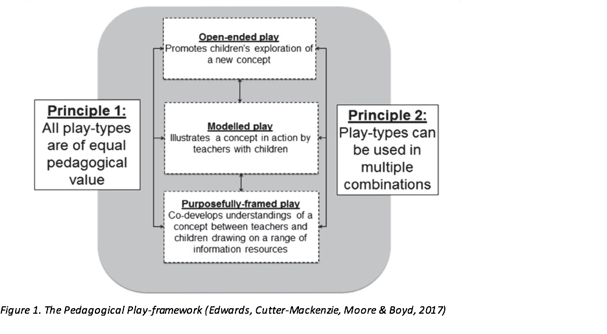 Figure 1. from Edwards, S. (June 2017). Play-based Learning and Intentional Teaching:             Forever Different?  Australasian Journal of Early Childhood, 42(2).SettingConcept or Language to be Modeled through PlayProps that may elicit culturally & linguistically-specific creativityWhat connection are there to students’ Communities?How can Families contribute?Kitchen Area Dramatic Play Center  Block Area(Art Table)(Puppet Show Center)   (Table Manipulatives)